Nama		:..............................No. Induk		:..............................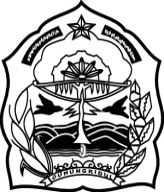 PEMERINTAH KABUPATEN GUNUNGKIDULDINAS PENDIDIKAN PEMUDA DAN OLAHRAGASEKOLAH DASAR NEGERI GEDANGKLUTUKPENILAIAN AKHIR SEMESTER GANJILTAHUN PELAJARAN 2020/2021TEMA	: 1 (Satu )			HARI/TANGGAL		: KELAS : 1 (Satu)			WAKTU			: 07.30 - 09.30Kerjakan soal-soal di bawah ini !PPKn KD 3.2sebelum berangkat sekolah dayu  … pada orang tuasarapan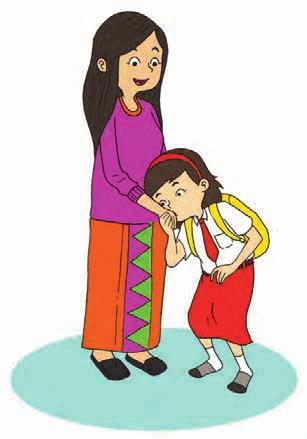 berpamitanminta uangkegiatan yang dilakukan sebelum makan adalah …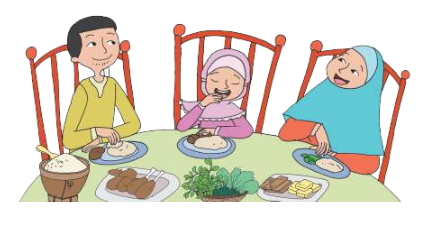 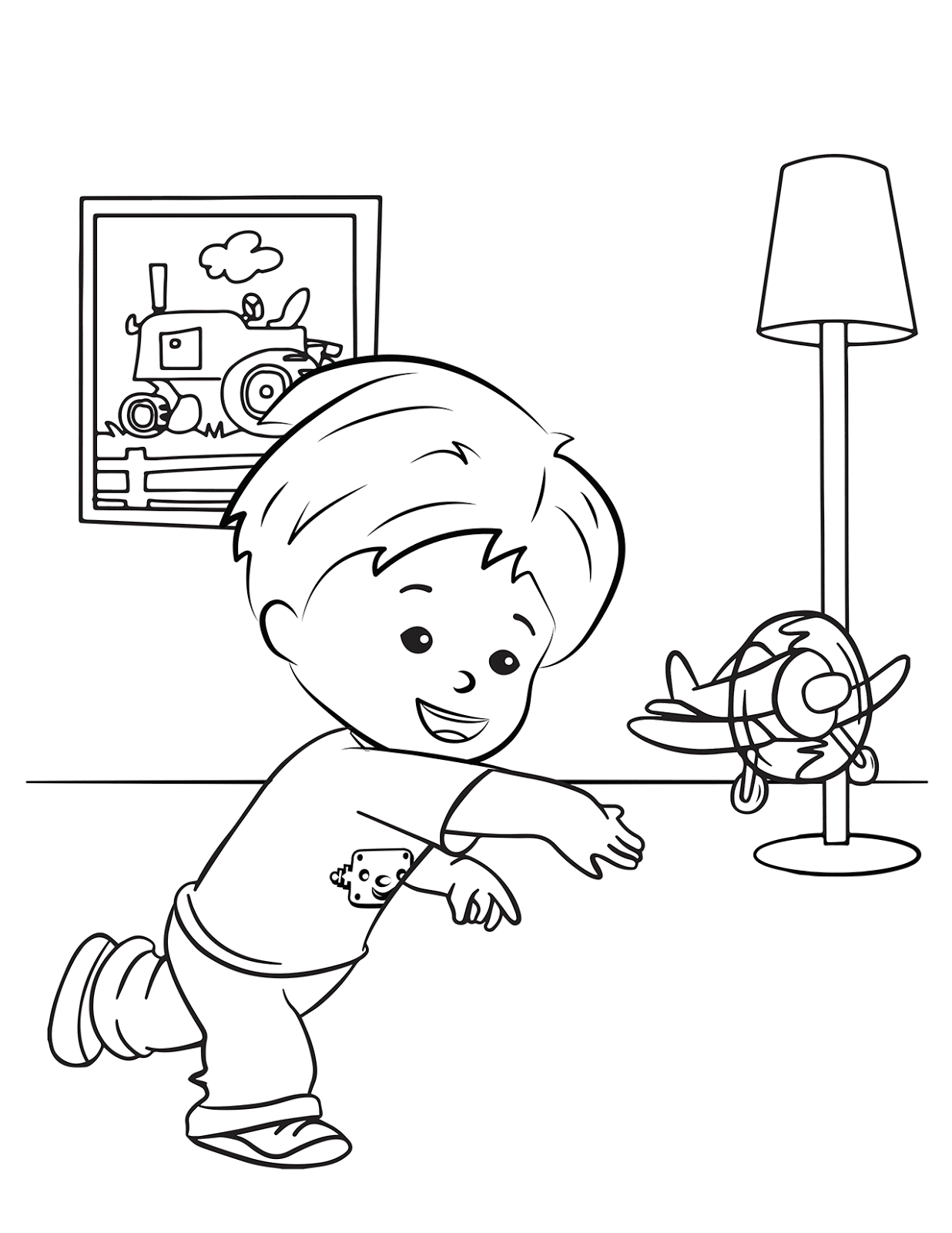 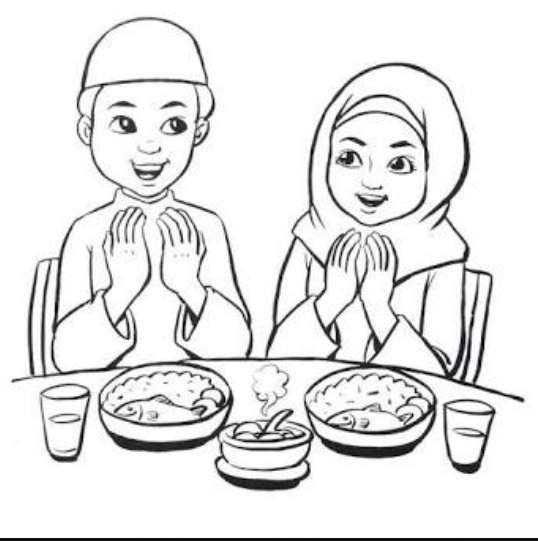 menyapa teman dan guru dengan sopan adalah aturan di …tuliskan hal – hal yang dilakukan sebelum makanJawab : ……………………………………………………………………………..PPKn KD 3.3perbedaan yang menonjol pada gambar di bawah ini adalah …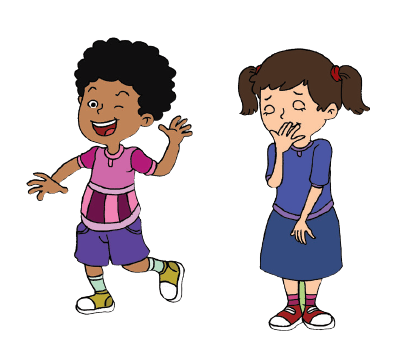 jenis kelaminwarna kulitbentuk rambutedo berambut keriting, beni berambut lurus.mereka tetap hidup …tertibrukunamansesama anggota keluarga harus saling …tuliskan ciri fisik anak pada gambar di samping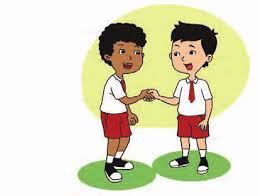 jawab : ………………………………………….Bahasa Indonesia  KD 3.1membaca sebaiknya ditempat yang . . .gelapredupterangBahasa Indonesia KD 3.2cara memegang pensil yang benar adalah…menggenggam dengan dua tanganmenggenggam tangan dengan tangan kirimemegang dengan jari telunjuk dan ibu jariBahasa Indonesia KD 3.3l  i  n  g  k  u  n  g  a  nhuruf vokal pada kata di atas adalah…a,i,dan ua,e,dan ie,o,dan uBahasa Indonesia KD 3.4perhatikan gambar berikut !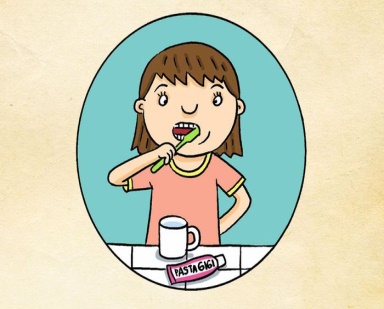 cara merawat anggota tubuh seperti gambar di atas dilakukan paling sedikit …sehari1 kali2 kali3 kali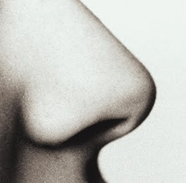 Susunan huruf yang benar adalah …h i d u g nh i d u n gh d u n g iBahasa Indonesia KD 3.5lingkarilah jawaban yang benar.telinga kotor akan …mendengarkata yang diucapkan pertama kali saat berkenalan adalahmenyebutkan …Matematika KD 3.1perhatikan gambar dibawah ini !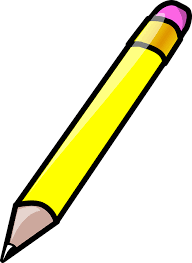 banyaknya pensil ada …567perhatikan gambar !jumlah anak perempuan pada gambar di samping adalah …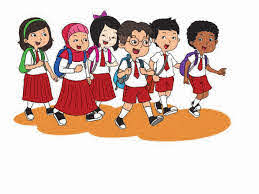 345                                                 jumlah anak laki-laki dan perempuan                                 	 		                              ada     …      anak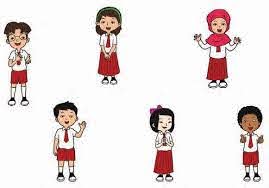 Matematika KD 3.2 			di baca	…tujuhdelapansembilanMatematika KD 3.3 urutkan bilangan dari yang terkecil 3,6,7,5,4 …7,6,5,4,35,6,7,3,43,4,5,6,79,8,7,6,5 urutan bilangan dari yang terbesar adalah …,…,…,…,…Bandingkan jumlah gambar di bawah ini !gunakan kata lebih dari, kurang dari, atau sama dengan.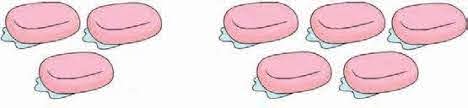 		3 sabun		… 			5 sabunMatematika KD 3.4berapakah hasil penjumlahan dari 5 + 2 jawab : ………………………………………………………………….siti memiliki 6 buah buku tulis, lalu dibelikan ibunya 3 buku tulis.berapa jumlah buku tulis siti sekarang ?	    +			=		SBdP KD 3.1mewarnai gambar dapat menggunakan…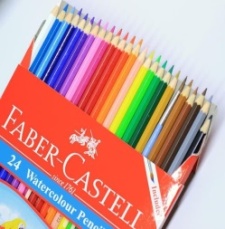 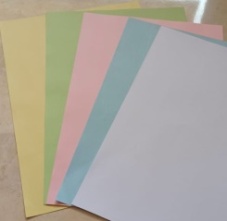 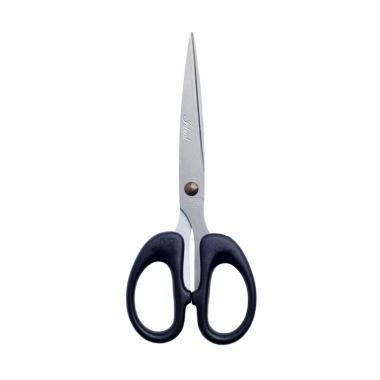 bagian tubuh yang berguna untuk melukis adalah …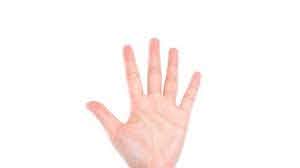 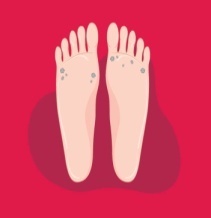 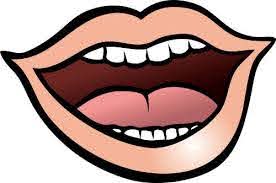 SBdP KD 3.2lagu“ dua mata saya  “ diciptakan oleh…SBdP KD 3.4tulislah 3 alat atau bahan untuk membuat boneka dari kulit……...PJOK KD 3.1melempar dan menangkap bola termasuk gerakan dalam permainan. . .bola kastilompat taligobak sodorsaat berjalan/berlari sebaiknya pandangan ke arah. .  .mudahsulit